KRZYŻÓWKA DLA DZIECIWpisz  wyrazy i odczytaj hasło – powodzenia 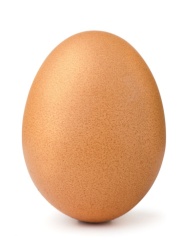 1.                   2.                    3.                                             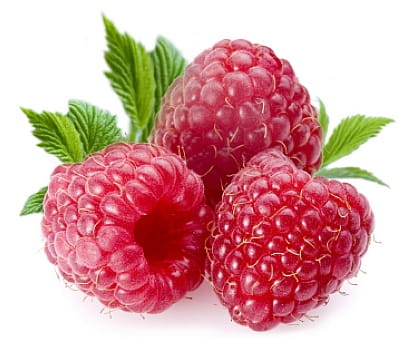 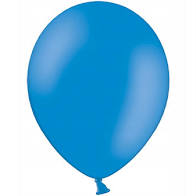 4.             5. 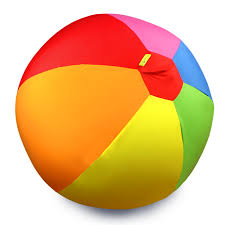 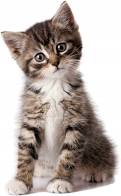 1234512345123451234512345